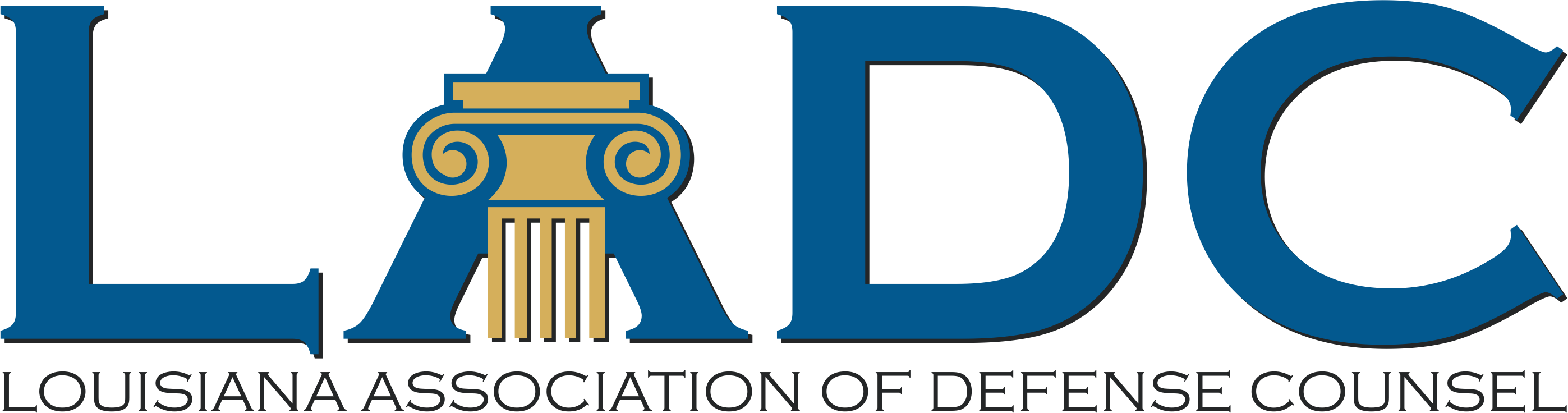 2022 Frank L. Maraist AwardNOMINATION FORMTHE COMPLETED NOMINATION FORM AND SUPPORTING MATERIALS MUST BE FAXED, EMAILED, OR POSTMARKED BY JULY 15, 2022.Please refer to the Award Criteria before completing the nomination form. Type or print all information clearly and attach a brief synopsis of no more than 200 words explaining why the nominee is deserving of the award. PDF and Word versions of this form are available at www.ladc.org. Name of Nominee: ____________________________________________________________________________________State Bar No. _________________________________________________________________________________________Organization/Bar Association/Firm: __________________________________________________________________________________________________________________________________________________________________________________________________________________Address: __________________________________________________________________________________________________________________________________________________________________________________________________________________
Email, Phone & Fax:__________________________________________________________________________________________________________________________________________________________________________________________________________________Please refer to the award criteria. Please attach your synopsis and any supporting materials to this form. The entire nomination packet should not exceed 10 pages.Note: Incomplete nominations will not be considered.NOMINATOR (S)Name: _________________________________________________________________________________________________Relationship to Nominee: ____________________________________________________________________________Organization or Firm: _________________________________________________________________________________________________________Address: _________________________________________________________________________________________________________
Email, Phone & Fax:__________________________________________________________________________________________________________________________________________________________________________________________________________________Frank L. Maraist AwardDescription:     The Frank L. Maraist Award recognizes a young lawyer who has outstanding achievements in his/her practice and has made significant contributions to the legal profession, the defense bar and his/her community.Criteria:  The judges will consider all outstanding qualities of each nominee in selecting the Frank L. Maraist Award recipient.  Award criteria include but are not limited to the following:Professional excellence;Service to the profession and the bar;Commitment to pro bono work and community service; andContributions to furthering the ideals of the legal profession.Nominees must be admitted to practice in Louisiana and be 39 or younger or in practice for six or fewer years. Membership in the LADC is not required for nomination; however, the winner must apply for membership by the time of the Awards Dinner.The LADC Young Lawyers Committee will select no more than five finalists from the LADC’s five districts. There may be more than one finalist from any district.  From those finalists, the LADC Young Lawyers Committee will recommend a recipient to the LADC Board of Directors.  The Board will select the winner.  The Frank L. Maraist Award will be presented during the LADC Young Lawyers Awards and Board Dinner on August 4, 2022, at The Higgins Hotel in New Orleans.THE COMPLETED NOMINATION FORM AND SUPPORTING MATERIALS MUST BE FAXED, EMAILED, OR POSTMARKED BY JULY 15, 2021. The committee encourages electronic submissions.Dates To RememberOpen nominations – May 20thDeadline for nominations – July 15thAnnounce finalists – July 22ndAwards Ceremony – August 4th Louisiana Association of Defense CounselP.O. Box 9430Metairie, LA 70055-9430kimberly@eventresourcesnola.com